THÔNG TIN TRỌNG TÀI VIÊNVÕ THANH THUVÕ THANH THU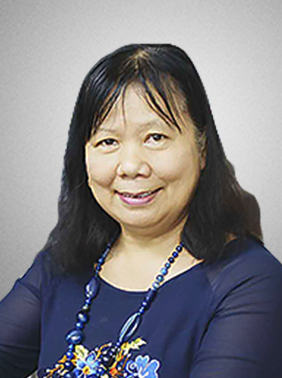 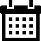 Năm sinh: 1955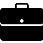 Nghề nghiệp: Giảng viên cao cấp Trường Đại học Kinh tế TP. Hồ Chí Minh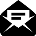 Email: vothanhthu@yahoo.com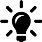 Lĩnh vực hoạt động: Quan hệ kinh tế quốc tế.; kinh doanh quốc tế; đầu tư quốc tế; thanh toán quốc tế ộ môn Bảo hiểm, Khoa Ngân hàng-Bảo hiểm,  Học viện Tài chính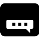 Ngôn ngữ: Tiếng Anh, Tiếng NgaHọc vấnHọc vấn1977Cử nhân ngành: Kinh tế vật tư Trường Đại học Kinh tế Quốc dân Odessa1985Tiến sỹ chuyên ngành: Thương mại Trường Đại học Kinh tế Quốc dân Plekhanop, Liên Xô.Kinh nghiệmKinh nghiệmGiảng viên cao cấp Trường Đại học Kinh tế TP. Hồ Chí MinhChức vụChức vụGiảng viên cao cấp Trường Đại học Kinh tế TP. Hồ Chí MinhTrọng tài viên, VIACBằng cấp/chứng chỉ/ thành tích nổi bậtBằng cấp/chứng chỉ/ thành tích nổi bậtTham gia viết nhiều giáo trình, sách tham khảo, chuyên khảo đã xuất bảnNghiệm thu nhiều công trình NCKH